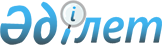 О мерах по сокращению административных расходов в центральных и местных государственных органах, холдингах, национальных компаниях, социально-предпринимательских корпорацияхРаспоряжение Президента Республики Казахстан от 30 декабря 2008 года № 289
      В целях усиления режима экономии бюджетных средств и смягчения влияния на экономику Республики Казахстан мирового финансового кризиса: 
      1. Запретить всем центральным и местным государственным органам в 2009 году: 
      1) приобретение транспортных средств; 
      2) проведение капитального ремонта служебных зданий и помещений; 
      3) проведение мероприятий (юбилеев и торжеств) за счет средств государственного бюджета, за исключением мероприятий, определяемых решениями Правительства Республики Казахстан; 
      4) приобретение дорогостоящей офисной мебели; 
      5) проведение совещаний, семинаров в городе Астане, кроме проводимых по инициативе Правительства Республики Казахстан; 
      6) командирование за границу должностных лиц за счет средств государственного бюджета, за исключением командировок, определяемых решениями Правительства Республики Казахстан. 
      2. Для сокращения административных расходов Правительству Республики Казахстан осуществить в установленном порядке мероприятия и принять меры следующего характера: 
      1) установить запрет холдингам, национальным компаниям, социально-предпринимательским корпорациям в 2009 году на осуществление мероприятий, предусмотренных пунктом 1 настоящего распоряжения; 
      2) провести инвентаризацию площади, занимаемой государственными органами и национальными компаниями в соответствии с установленными нормами, и принять меры по сокращению излишков служебных площадей; 
      3) пересмотреть лимиты служебных легковых автомобилей с последующей реализацией высвободившегося автотранспорта и зачислением вырученных средств в доход государственного бюджета; 
      4) разработать и установить нормативы на приобретение государственными органами и национальными компаниями офисной мебели , горюче-смазочных материалов   и расходов на содержание автотранспорта ; 
      5) привести ранее изданные акты в соответствии с настоящим распоряжением; 
      6) принять иные меры, вытекающие из настоящего распоряжения. 
					© 2012. РГП на ПХВ «Институт законодательства и правовой информации Республики Казахстан» Министерства юстиции Республики Казахстан
				
Президент 
Республики Казахстан
Н. Назарбаев